PERANAN INDONESIAN JAPAN ECONOMIC PARTNERSHIP AGREEMENT (IJEPA) DALAM PENGIRIMAN TENAGA KERJA INDONESIA (TKI) SEKTOR FORMAL (NURSE) KE JEPANGDRAFTDiajukan untuk Memenuhi Salah Satu SyaratDalam Menempuh Ujian Sarjana Program Strata SatuPada Jurusan Ilmu Hubungan InternasionalOleh:SHENA RAMADHANNRP 122030111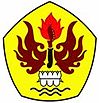 FAKULTAS ILMU SOSIAL DAN ILMU POLITIKUNIVERSITAS PASUNDANBANDUNG2016